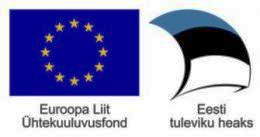 Tehniline kirjeldusÜldineHankija soovib osta teenusena Raasiku vallas Raasiku alevikus Meierei kinnistul (katastritunnusega 65301:007:0195) „Raasiku aleviku raudteepeatuse „pargi ja reisi“ parkla ehitamise omanikujärelevalve teenused“ üldehitustööde, elektritööde ehitustööde aegset (kuni objekti tellijale üleandmiseni nii peatöövõttu teostava töövõtja poolt) omanikujärelevalve teenust vastavalt Majandus- ja kommunikatsiooniministri 06.07.2015. a määrusele nr 80 ning hankedokumentidele. Omanikujärelevalve teenus käesoleva hanke tähenduses hõlmab ka Omanikujärelevalve teostaja kohustust teostada garantiiperioodi (2 aastat) aegseid ülevaatuseid (vähemalt 2 korda aastas, vajadusel täiendavad erakorralised ülevaatused).Meetme nimetus: RAUDTEELIIKLUSE ARENDAMINE JA ERINEVATE LIIKUMISVIISIDE ÜHENDAMINE.Hankelepingu rahastamisallikas: Euroopa Liidu Ühtekuuluvusfondi vahendite  rakendusüksuse SA Keskkonnainvesteeringute Keskuse poolt eraldatavast toetusest ca 85%  ja ca 15 % Raasiku valla eelarvest.Projekti SFOS kood: 2014-2020.10.02.001.01.15-0026Projekti peamised läbiviidavad tööd:Tööde täpne tehniline kirjeldus ja lahendus ning mahud on ära toodud projektis „Raasiku pargi ja reisi parkla põhiprojekt“ ViaVelo Inseneribüroo OÜ, Töö nr. 0516.Projekti seletuskiri ja joonised on lisatud eraldi failidena hanke juurde.Töö eesmärk on rajada „Pargi ja sõida“  täiendav parkla Raasiku aleviku raudteejaama.Parkla rajatakse osaliselt olemasoleva sõidutee serva ja haljasala asemele.Lisaks lahendatakse projektiga sadevee ärajuhtimine parklast.Ehitustööde käigus tuleb rajada parkla koos liiklussaarte ja märgistusega. Rajatava parkla aluspind tuleb puhastada kasvupinnasest ja sõidutee alla mitte sobivast pinnasest.Parklale on projekteeritud kahekihiline asfaltbetoonkatend. Liiklussaarele on projekteeritud betoonkivi katend.Olemasolev tänavavalgustus tuleb ringi tõsta ja rajada juurde 2 tänavavalgustus kohta.Haljastatav maapind tuleb planeerida, katta kasvumulla kihiga ca 5…7 cm paksuselt ning külvata muru (III klass). Rajatava muru pind ei tohi jääda kõrgem kui külgnev tee.Sadevee ärajuhtimiseks on parkla taha Jaama plats 2 kinnistu äärde projekteeritud kraav ning truup, mis on ühendatud olemasoleva kraaviga.Paigaldada 14 kohaga jalgratta varjualune koos hoidmise „vedruga“Jalgratta varjualusele lisada ilmastikukindel salvestussüsteem, mille pilt peab salvestuma Raasiku vallavalitsuse (Aruküla alevik, Tallinna mnt 24) serverisse.Omanikujärelevalve põhikohustused teenuse osutamisel on:kontrollima ehitamise vastavust ehitusprojektile ja võtma osa dokumenteeritavate ja/või Lepingus kokku lepitud  ehitustööde ülevaatustest ning tagama, et lepinguliste kohustuste täitmiseks (teenuse osutamiseks) kasutatakse tööjõudu kelle oskused ja kogemus vastavad osutatava teenuse ulatusele, iseloomule ja keerukusele;olema majanduslikult sõltumatu ehituse projekteerijast, ehitajast, materjalide ja konstruktsioonide hankijatest ning valmistajatest, samuti muudest asjaoludest, mille tõttu ta ei saa olla objektiivne Tellija huvide esindamiseks ja teenusega seotud otsuste tegemisel. Kui ehitustööde käigus sellised asjaolud ilmnevad, on Omanikujärelevalve kohustatud sellest Tellijat informeerima;vajadusel korraldama ekspertiiside tellimist;korraldama võimalikele lisa- või muudatustöödele hinnapäringute küsimise, tuues Tellijale seisukohavõtuks vajaliku majandusliku ja tehnilise informatsiooni ning tutvustades võimalikke alternatiivseid ning Tellijale soodsamaid lahendusi. Lisa- või muudatustööde puhul peab Omanikujärelevalve väljendama oma kirjaliku seisukoha kindlasti järgmistes küsimustes:kas tekkepõhiselt on antud juhul tegemist lisatööga;kas ehitaja poolt pakutud ühikhinnad vastavad Tellija ja ehitaja vahelises lepingus kokkulepitule ja on põhjendatud.vaiete korral ehitajaga tööde mahtude ja hindade osas esitama Tellijale seisukoha võtuks vajaliku informatsiooni vaidlusaluste tööde kohta; enne katmist järgmiste konstruktsioonidega, pildistama olulisemaid kaetud töid ning esitama teenuse osutamise lõppedes need fotod digitaalselt Tellijale. Fotod tuleb varustada kommentaaridega, et oleks tuvastatav pildistatud sõlme või konstruktsiooni täpne asukoht ja pildistamise kuupäev;kontrollima järjepidevalt ehitajate tegevust ehitise ehitamisel, eesmärgiga visuaalselt leida eelkõige sellised ehitusvead või ohud selliste ehitusvigade tekkimiseks, millede olemasolul ei vastaks ehitise kvaliteet heale ehitustavale, ehitusprojektile või Tellija ja ehitajate vahel kokkulepitud ehituskvaliteedi tingimustele, kui sellistest tingimustest on Omanikujärelevalvele kirjalikult teada antud;korraldama informatsiooni vahetamist ja asjaajamist ehitustöövõtjate, projekteerija, kohaliku omavalitsuse, võrkude valdajate, inspektsioonide ja Tellija vahel;korraldama ehitustööde käigus võimalike tekkivate erimeelsuste lahendamist;aktsepteerima või lükkama argumenteeritult tagasi peatöövõtjate poolt kaasatavad alltöövõtjad;kontrollima ehitise ja ehitusplatsi üldist korrashoidu, ehitise ja ehitusplatsi ohutust ümbruskonnale eesmärgiga, et oleks tagatud keskkonnaohutus ning ümbruskonnale levivate ehitamisest tulenevate kahjustuste vältimine;teostama ehituse käigus objektil järjepidevat omanikujärelevalvet, osalema ehitusnõupidamistel, koostama nõupidamiste protokolle, edastama dokumente kõigile osapooltele ja säilitama neid ehituse lõpuni (andma ehituse lõppedes materjalid üle Tellija esindajale);jälgima ehitustööde teostamise graafikut, teavitama Tellijat ehitusgraafiku kõrvalekalletest, mis takistavad objekti tähtaegset valmimist;lahendama sõlmprobleeme töövõtjate ja projekteerijatega kinnitatud projekti raames,  informeerima Tellijat projekteerimis- ja ehitusvigadest ning tegema kirjalikke ettepanekuid nende kõrvaldamise korraldamiseks; kooskõlastama projekti ettenägematuid muudatusi Tellijaga;kontrollima ehituse töövõtjate poolt täidetavat dokumentatsiooni, kontrollima ehituspäeviku täitmist, fikseerima kõik avastatud puudused koheselt ehituspäevikus;vaatama läbi ehitustööde vastuvõtuaktid mahtude ja kvaliteedi osas, kontrollima vastavust  eelarvele ja maksegraafikule, viseerima ehitustööde vastuvõtuaktid. Juhul, kui aktides esineb vigu või puudusi, ei tohi Omanikujärelevalve akte viseerida;tegema Tellijale ettepanekuid kulude vähendamiseks;menetlema võimalikke lepingumuudatusi Tellija ja ehitajate vahel ning tegema ettepanekuid Tellijale;täpsustama vajadusel Tellija esindajana projekti koosseisus väljaehitamisele kuuluvate, kuid peatöövõtu mahtu mitte kuuluvate tööde mahtusid ja ehitusprojekti ning edastama vajalike kooskõlastustega dokumentatsiooni lepingupartnerile kuni vajaliku töövõtulepingu sõlmimiseni (sh nimetatud tööde osas omanikujärelevalve teostamine koos vajalike kaetud tööde aktide ja teostusjooniste kontrollimise ning vastuvõtmisega nende edastamiseks tööde lõpetamisel Tellijale ning tööde lõpetamisel tööde vastuvõtuakti  aktsepteerimine,  nimetatud tööde protsessis tekkivate võimalike probleemide lahendamise korraldamine kaasates vajadusel Tellijat);koostama teostatud Omanikujärelevalve teenuse kohta vastuvõtuakti, mis on aluseks arve esitamisele ja teenuse eest tasumisel;kontrollima ehitustööde teostamise vältel ehitajate ja ehitajate poolt kaasatud kolmandate isikute tuleohutuse, tööohutuse  ja liiklusohutuse eeskirjadest kinnipidamist ja nõuete rikkumised fikseerima objekti päevikus;korraldama ehitusobjekti tehnilise vastuvõtu koostöös Tellijaga ja koostama tööde lõpuaktid;korraldama ehitustöövõtja poolt koostatud garantiiperioodi hoolduskava esitamise Tellijale ja osalema vähemalt kolmel garantiiaegsel ülevaatusel;korraldama objekti üleandmise Tellijale ja kontrollima kogu ehitust puudutava Tellijale üleantava dokumentatsiooni nõuetele vastavust.Teenuse maksumusOmanikujärelevalve teenuse kogumaksumus ja kuuhinnad peavad sisaldama kõiki teenuse osutamiseks vajalikke kulusid, sh:töid ettevalmistusperioodil, ehitusperioodil; töid ehitusplatsil;väljaspool ehitusplatsi tehtavaid töid, mis on vajalikud teenuse osutamiseks;transpordikulutusi;